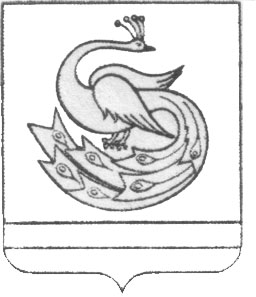 АДМИНИСТРАЦИЯ БОРИСОВСКОГО СЕЛЬСКОГО ПОСЕЛЕНИЯПЛАСТОВСКОГО МУНИЦИПАЛЬНОГО РАЙОНАП О С Т А Н О В Л Е Н И Е14. 03. 2013г.                                                                                         № 14Об обеспечении оповещенияи информирования населения о пожарахна территории Борисовского сельскогопоселения   В соответствии с Федеральным законом от 21.12.1994 № 69-ФЗ «О пожарной безопасности», от 06.10.2003 № 131-ФЗ «Об общих принципах организации местного самоуправления в Российской Федерации», в целях своевременного оповещения населения о пожарах ПОСТАНОВЛЯЮ:   1. Утвердить порядок оповещения и информирования населения о пожарах на территории Борисовского сельского поселения согласно Приложению.   2. Постановление обнародовать на информационных стендах и  официальном сайте Борисовского сельского поселения.   3. Контроль за исполнением настоящего постановления возложить на заместителя главы администрации Запьянцеву Л.Н.Глава Борисовского                                                                     А.С.Фроловсельского поселения Приложение к постановлениюБорисовского сельского поселения                                                                 от 14.03.2013г                   № 14Порядокоповещения и информирования населения о пожарах на территорииБорисовского сельского поселения1. Общие положения   1.1. Настоящий Порядок разработан в соответствии с Федеральными законами от 21.12.1994 № 69-ФЗ «О пожарной безопасности», от 06.10.2003 № 131-ФЗ «Об общих принципах организации местного самоуправления в Российской Федерации».   1.2. Настоящий порядок определяет организацию, задачи и механизмы реализации мероприятий по оповещению и информированию населения об опасностях, возникающих  при возникновении пожаров.2. Основная задача оповещения    2.1. Основной задачей оповещения является – обеспечение своевременного доведения до населения сигналов и информации о пожарах.3. Сигналы оповещения    3.1. Сигнал «Пожарная опасность» - передается при непосредственной угрозе пожара на территории Борисовского сельского поселения.    Под непосредственной угрозой пожара понимается вероятность возникновения пожара либо его переход с лесного массива на территорию населенного пункта Борисовское сельское поселение в течение одного часа.    Для подачи сигнала используются сеть радиовещания, поквартирные и подворовые обходы, а также передвижные  технические средства связи и оповещения.     3.2. Сигнал «Пожарная тревога» - подается при обнаружении пожара на территории Борисовского сельского поселения.     Для подачи сигнала используются передвижные технические средства связи и оповещения.4. Способы оповещения и информирования населения         4.1. Оповещение населения о пожарной опасности и пожарной тревоге осуществляется одновременно по автоматизированной  системе центрального оповещения с помощью дистанционно управляемых электросирен, а также с использованием действующих сетей проводного вещания.     4.2. Основным способом оповещения населения об опасностях, возникающих при пожарах, считается передача речевой информации с использованием сетей проводного вещания и передвижных звуковых устройств. Для привлечения внимания населения перед передачей речевой информации производится включение электросирен, производственных гудков и других сигнальных средств, что означает подачу предупредительного сигнала «Внимание всем!».      С получением сигнала «Внимание всем!» все население и персонал организаций обязаны включить радиоприемники для прослушивания экстренного сообщения. По указанному сигналу немедленно приводятся в готовность к передаче информации все расположенные на оповещаемой территории узлы проводного вещания.      4.3. Для проведения поквартирных и подворовых обходов могут привлекаться работники жилищно-эксплуатационных организаций, активисты деревень, работники администрации Борисовского сельского поселения и другие.